ΡΩΜΗ ΣΕΠΤΕΜΒΡΙΟΣ 2015ΕΡΕΥΝΑ ΑΓΟΡΑΣ ΟΙΝΟΥ ΣΤΗΝ ΙΤΑΛΙΑΠΑΡΑΓΩΓΗ ΟΙΝΟΥΣύμφωνα με στοιχεία του Παγκόσμιου Οργανισμού Οίνου (OIV) το 2014 η Ιταλία είναι ο δεύτερος μεγαλύτερος παραγωγός οίνου παγκοσμίως με μερίδιο 16,5%. Πρώτη είναι η Γαλλία (17,3%) και τρίτη η Ισπανία (14,1%). Η Ελλάδα κατατάσσεται 14η με μερίδιο 1,1%.Η ευρωπαϊκό επίπεδο η Ιταλία είναι πάλι ο δεύτερος μεγαλύτερος παραγωγός με μερίδιο 27%. Τα μερίδια των Κ/Μ ΕΕ έχουν ως εξής: Γαλλία 29%, Ιταλία 27%, Ισπανία 26%, Γερμανία 6%, Πορτογαλία 4%, Ρουμανία 2%, Ελλάς 2%ΠΑΡΑΓΩΓΗ ΟΙΝΟΥ ΙΤΑΛΙΑΣΠηγή: Wine Monitor, OIVΠΑΡΑΓΩΓΗ ΣΗΜΑΝΤΙΚΩΤΕΡΩΝ ΟΙΝΩΝ DOP (2014)Πηγή: Italian Wine CentralΠΑΡΑΓΩΓΗ ΣΗΜΑΝΤΙΚΩΤΕΡΩΝ ΟΙΝΩΝ IGP (2014)Πηγή: Italian Wine CentralΕΤΗΣΙΑ ΣΥΝΟΛΙΚΗ ΚΑΤΑΝΑΛΩΣΗ ΟΙΝΟΥ (2014)Όσον αφορά την κατανάλωση, η Ιταλία το 2014 καταλαμβάνει την τρίτη θέση παγκοσμίως με περίπου 20 εκατ. εκατόλιτρα (8,3% της παγκόσμιας κατανάλωσης). Αξίζει να σημειωθεί ότι η συνολική κατανάλωση οίνου στην Ιταλία παρουσιάζει διαδοχικές μειώσεις. Σε σχέση με το 2010, η συνολική κατανάλωση παρουσιάζεται μειωμένη κατά 20% περίπου.ΕΤΗΣΙΑ ΚΑΤΑ ΚΕΦΑΛΗ ΚΑΤΑΝΑΛΩΣΗ ΟΙΝΟΥ (2013)Η Ιταλία κατατάσσεται παγκοσμίως έβδομη με 36,5 λίτρα ετήσια κατά κεφαλή κατανάλωση. Η μέση παγκόσμια κατά κεφαλή κατανάλωση για το 2013 ανήλθε σε 3,4 λίτρα. Το μέγεθος αυτό για την Ελλάδα είναι 26,9 λίτρα.Σε σχέση με το 2012 η κατά κεφαλή κατανάλωση στην Ιταλία μειώθηκε κατά 3,7% (είναι παγκοσμίως η 4η μεγαλύτερη μείωση του συγκεκριμένου μεγέθους μετά την Βραζιλία, τη Γαλλία και την Κίνα), ενώ σε σχέση με το 2010 μειώθηκε 25,7% (η τρίτη μεγαλύτερη μείωση μετά τη Ρουμανία και την Ισπανία). Αντίθετα το 2013 η παγκόσμια κατά κεφαλή κατανάλωση αυξήθηκε 0,6% σε σχέση με το 2012 και 0,5% σε σχέση με το 2010.Το 2014 η μηνιαία δαπάνη ενός ιταλικού νοικοκυριού υπολογίζετο σε περίπου 2.500 ευρώ. Από αυτά το 1,7% (περίπου 42,5 ευρώ) διετίθετο για αγορά αλκοολούχων ποτών και καπνού. Διαχρονικά στην Ιταλία η πορεία της δαπάνης για καταναλωτικά είδη ευρείας κατανάλωσης σημειώνει ελαφρά κάμψη (-1,2% 2013/2012 και -1,0% 2014/2013).ΕΞΑΓΩΓΕΣ ΚΑΙ ΕΙΣΑΓΩΓΕΣ ΟΙΝΟΥ (2014)Η Ιταλία είναι καθαρός εξαγωγέας οίνου, με τις εξαγωγές της να αντιπροσωπεύουν το 2014 το 19,8 των παγκόσμιων εξαγωγών. ΕΞΑΓΩΓΕΣ ΟΙΝΟΥ ΑΝΑ ΧΩΡΑ (2014)Πηγή: ISTATΕΞΑΓΩΓΕΣ ΟΙΝΟΥ ΑΝΑ ΚΑΤΗΓΟΡΙΑ (2014)Πηγή: Wine MonitorΕΙΣΑΓΩΓΕΣ ΟΙΝΟΥ ΑΝΑ ΧΩΡΑ (2014)Πηγή: ISTATΔΙΜΕΡΕΣ ΕΜΠΟΡΙΟ ΟΙΝΟΥ σε ευρώ (ΚΣΟ 2204)Πηγή: ISTATΤο 2014 το ελληνικό κρασί αποτελούσε μόλις το 0,4% περίπου των συνολικών ιταλικών εισαγωγών. Τα στοιχεία δείχνουν σημαντική και συνεχόμενη μείωση των ελληνικών εξαγωγών κρασιού προς την Ιταλία.Η ανάλυση των ελληνικών εξαγωγών, ανά σημαντικότερο ΚΣΟ, έχει ως εξής:Πηγή: ISTATΠέραν του μούστου (220430), που αποτελεί περίπου το ήμισυ των εξαγωγών μας το 2014 προς την Ιταλία, το λευκό κρασί (22042983, 22042179) φαίνεται να κατέχει το μεγαλύτερο μερίδιο των ελληνικών εξαγωγών.ΠΩΛΗΣΕΙΣ/ΤΙΜΕΣ/ΣΥΣΚΕΥΑΣΙΑΠΩΛΗΣΕΙΣ ΣΕ ΑΞΙΑ (εκατ. ευρώ) ΑΝΑ ΤΥΠΟ ΚΑΙ ΣΗΜΕΙΟ ΠΩΛΗΣΗΣ (2014)Πηγή: Wine MonitorΠΩΛΗΣΕΙΣ ΣΕ ΠΟΣΟΤΗΤΑ ΑΝΑ ΤΥΠΟ ΚΑΙ ΣΗΜΕΙΟ ΠΩΛΗΣΗΣ (2014)Πηγή: Wine MonitorΚΑΤΑΝΟΜΗ ΠΩΛΗΣΕΩΝ ΑΝΑ ΣΗΜΕΙΟ (2014)Πηγή: FederviniΚΑΤΑΝΟΜΗ ΠΩΛΗΣΕΩΝ ΣΕ ΑΞΙΑ % ΑΝΑ ΣΥΣΚΕΥΑΣΙΑ (2014)Πηγή: FederviniΚΑΤΑΝΟΜΗ ΠΩΛΗΣΕΩΝ ΣΕ ΑΞΙΑ ΣΕ Σ/Μ ΦΙΑΛΗΣ ΟΙΝΟΥ 0,75 LIT. (2013)Πηγή: FederviniΜΕΣΗ ΤΙΜΗ ΠΩΛΗΘΕΝΤΟΣ ΟΙΝΟΥ ΣΕ Σ/Μ (ευρώ/lt)Πηγή: Wine Monitor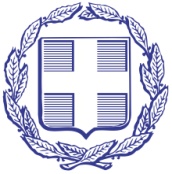 ΕΛΛΗΝΙΚΗ ΔΗΜΟΚΡΑΤΙΑΠρεσβεία της ΕλλάδοςΡΩΜΗΓραφείο Οικονομικών & Εμπορικών Υποθέσεων20112011201220122013201320142014ΕΕ 2014‘000 εκατολ.%‘000 εκατολ.%‘000 εκατολ.%‘000 εκατολ.%%DOP14.95433,015.31433,616.70831,115.21234.042IGP14.01430,913.00328,514.80527,512.07927.021ΛΟΙΠΑ16.37536,117.30137,922.24741,417.44839,037ΣΥΝΟΛΟ45.32545.61853.75944.739ΕΛΛΑΣ2.7503.1153.3432.900Ποσότητα (εκατολ.)Αξία ‘000 ευρώProseco2.294.000266.930Montepulciano d’ Abruzzo872.00058.170Chianti752.000110.290Asti711.000121.550Conegliano Valdobbiadene588.000120.370Soave489.50042.495Chianti Classico302.40053.480Alto Adige292.80083.660Trentino292.15047.840Piemonte259.20021.175Ποσότητα (εκατολ.)Αξία ‘000 ευρώDelle Venezie1.469.700149.910Terre Siciliane1.263.35090.960Veneto1.138.80091.100Emilia1.121.40069.530Toscana576.60054.400Rubicone560.00022.400Puglia390.75018.365Provincia di Pavia334.25018.384Salento290.85019.630Vigneti delle Dolomiti218.15025.085Εκατ. Ε%% μεταβολή 2014/2013ΗΠΑ1.110,021,8+4,4Γερμανία971,619,1-4,4Ην. Βασίλειο655,712,9+6,2Ελβετία318,26,2+2,0Καναδάς275,85,0-1,4ΣΥΝΟΛΟ5.078,2+1,4Εκατ. Ε%% μεταβολή 2014/2013Μη αφρώδη εμφιαλωμένα3.338,065,7+1,3Εκ των οποίων DOP1.845,036,3IGP1.307,025,7Λοιπά187,03,7Αφρώδη1.160,222,8+14,2Χύμα397,17,8-17,3Λοιπά136,82,7ΣΥΝΟΛΟ5.078,2+1,4Εκατ. Ε%% μεταβολή 2014/2013Γαλλία146,748,8+5,3Ισπανία69,022,9-24,3ΗΠΑ45,014,9-2,6Γερμανία10,73,5+84,7Αυστραλία9,33,1+158,3Πορτογαλία6,02,0-7,7ΣΥΝΟΛΟ301,8-6,2ΕΞΑΓΩΓΕΣ ΠΡΟΣ ΕΛΛΑΔΑΕΙΣΑΓΩΓΕΣ ΑΠΟ ΕΛΛΑΔΑ201211.840.2972.902.338201311.079.7741.653.548201411.478.4161.266.647ΚΣΟ2012201320142204101.058.090588.137-220421255.593237.959281.2912204213840.77245.19767.2362204217838.65148.10137.2002204217971.09971.586123.5382204218322.9109.7869.034220429155.274311.930190.6492204298343.615239.514182.41522042984108.53064.007-2204301.433.381515.522794.707Σ/Μ, κάβες, μικρά σημεία λιανικήςΣ/Μ, κάβες, μικρά σημεία λιανικήςDiscount Stores/OutletsDiscount Stores/OutletsΕκατ. Ε2014/13Εκατ. Ε2014/13Λευκό615,710,295,38-3,9Κόκκινο812,37-0,8145,86-4,1Ροζέ76,74-4,110,442,5Αφρώδες εμφ.223,62-2,548,034,3Μη αφρώδες εμφ.1.281,20-0,2203,65-5,5ΣΥΝΟΛΟ1.504,82-0,7251,68-3,8Σ/Μ, κάβες, μικρά σημεία λιανικήςΣ/Μ, κάβες, μικρά σημεία λιανικήςDiscount Stores/OutletsDiscount Stores/Outlets%2014/13%2014/13Λευκό41,8-1,439,5-10,9Κόκκινο52,1-2,656,6-4,0Ροζέ6,1-5,13,92,9Αφρώδες εμφ.13,2-5,516,41,9Μη αφρώδες εμφ.86,8-1,883,6-8,1ΣΥΝΟΛΟ-2,4-6,6Αξία %Ποσότητα %Σ/Μ, Υπεραγορές68,261,0Discount Stores/Outlets11,618,2Grocery6,67,1Λοιπά13,613,7ΣΥΝΟΛΟ ΑΓΟΡΑΣ1,75 δις ευρώ6,2 εκατ. εκατολ.%2014/2013Γυάλινο μπουκάλι 0,7-0,75 lit44,1+1,4%Tetrapak/Bag in Box33,3-6,1%Γυάλινο μπουκάλι 1,5 lit11,4-9,6%Γυάλινο μπουκάλι 5 lit5,9-6,0%Πλαστικό2,8-3,1%Λοιπά γυάλινα2,5-8,6%TIMH ΦΙΑΛΗΣ%3-4 ευρώ204-5 ευρώ172-2,5 ευρώ152,5-3 ευρώ15Μέχρι 2 ευρώ 125-7 ευρώ 11Περισσότερο από 7 ευρώ1020132014Λευκό2,872,91Κόκκινο3,033,09Ροζέ2,472,49Αφρώδες3,253,36Μη αφρώδες2,882,92Μέσος όρος2,932,98